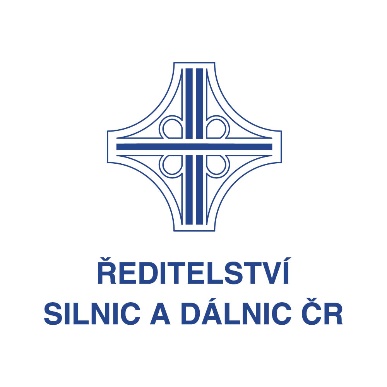 Jak nahradit škodu způsobenou nerovností, výmolem, výtlukem a jinou závadou na vozovceŘeditelství silnic a dálnic ČR od zimy do jara eviduje zvýšené množství výtluků a podobných vad svěřených komunikací. Každoroční nerovnosti způsobují okolní vlivy doprovázené škodlivými změnami teplot. Noční mrazy či sněžení přes den střídané sluncem a teplotními šoky přispívají k rozpadu povrchů vozovek, které operativně opravuje smluvená údržba.Pracovníci ŘSD ČR i externí údržby téměř denně projíždí dálnice a silnice I. třídy a v rámci kontrolní činnosti dochází k pečlivé evidenci nerovností. Některé vady jsou na místě opraveny, větší plochy poruch čeká rozsáhlejší rekonstrukce. Navzdory neustálé přítomnosti pracovníků v terénu dochází k menším nehodám ve formě proražených pneumatik, zkřivených disků kol apod.Majitel vozidla může požádat Ředitelství silnic a dálnic ČR o náhradu škody způsobené nerovností, výmolem, výtlukem a jinou závadou na vozovce. Nejjednodušším postupem je navštívit oficiální web www.rsd.cz a pod odkazem „Organizace ŘSD ČR“ zvolit možnost „Hlášení škodní události“. Zde přítomný formulář slouží k vyplnění potřebných informací. Součástí hlášení jsou údaje o majiteli vozidla, kontakt na řidiče, fotodokumentace místa, popis události, škoda atd. Výhodou k vyřízení je doložení protokolu od Policie ČR. Posledním krokem je odeslání veškerých materiálů na e-mailovou adresu posta@rsd.cz.Další zajímavosti najdete také na krajském Twitteru ŘSD ČR: https://twitter.com/RSD_Olomoucky, https://twitter.com/RSD_MSlezsky (kliknout nebo adresy zkopírovat do adresního řádku).Děkuji Vám za šíření povědomí o způsobu řešení škodní události.Mgr. Miroslav Mazaltým komunikaceŘeditelství silnic a dálnic ČRWolkerova 951/24aOlomouc, 779 00mobil: 607 053 978 www.rsd.cz, miroslav.mazal@rsd.cz